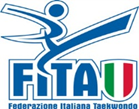 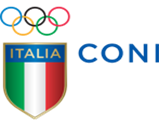                        COMITATO REGIONALE CAMPANIAVia A. Longo ,46/e – Palazzo CONI 80127 NapoliNapoli, 02/09/2022                                                              CORSO PER ASPIRANTI UFFICIALI DI GARAIl corso si terrà presso il Palaveliero sito in via A. Manzoni, 180 - S.Giorgio a Cremano (NA)Sabato  	24 settembre 		dalle ore  9:00 	alle ore  12:00Domenica 	25 settembre		dalle ore  8:00 	alle ore  10:00Possono partecipare al corso anche le cinture rosse, la qualifica verrà riconosciuta appena conseguito il grado di I Dan.Per il corso si dovrà effettuare un versamento di € 30.00 sul conto corrente bancario intestato a:FEDERAZIONE ITALIANA TAEKWONDOIT04 D010 0503 3090 0000 0000 243CAUSALE: COMITATO REGIONALE CAMPANIA CORSO ASPIRANTI UDG 2022Consegnare in sede copia del bonifico.										La segreteria									     ANNA D’ANGELO